Dorastenecká reprezentácia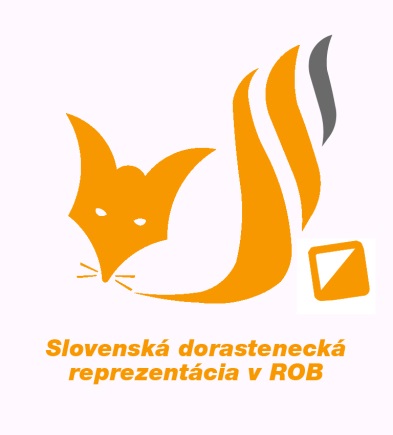 Slovenskej republikyv rádiovom orientačnom behuMlynská 4900 31 Stupavae-mail: szr@szr.skwww.rob.sk	KONCEPCIA PRÍPRAVY na rok 2018Ciele a motivácia Hlavným cieľom je dobudovať tím a motiváciou  snaha o dosiahnutie čo najlepších výkonov  a získanie medailí  na medzinárodných  podujatiach a na vrcholnom podujatí – Majstrovstvách Sveta žiakov a dorastu. Dlhodobým cieľom ostáva kontinuálne rozširovanie členskej základne.V rámci dosiahnutia cieľa plánujeme  podľa možností aj účasť na pretekoch v OB kvôli zlepšeniu mapových znalostí. Plán akcií Plán akcií na rok 201817.2. - 20.02.		   	kondičné sústredenie Krahule     	03.03.	2018			1. JM ROB klasiky 80m + 2m ( Brno - ) – výjazd17.03.				2. JM ROB klasiky 80m + 2m Brno – výjazd29.03. - 01.04. 		technické sústredenie + OB Nedomov Česko07.-08.04.			Cesom Šaštín - Stráže08.04.2018			MČR na dlhej trati Brno a okolie27. – 29.4.2018		Martinský Pohár 1.kolo SP klasiky + fox ( nominačné)11.05.-13.05.	Bílovické Krpály MČR na kr. trati 3,5 MHz + 144MHz klasika (nominačné)26.-27.05.2018		Pohár Turia 2.kolo SP klasiky + šprint ( nominačné)09.- 10.06.			Kysucký Pohár, klasiky, 3.SP klasiky + šprint( nominačné)Šprint + klasiky Slovenský pohár 3.kolo ( nominačné)15. – 17.06.2018		MČR KT 2m + MČR Sprint + klasika 3,5 MHz         23.-26.06.2018                      doľaďovacie sústredenie žiakov a dorastu                       30.06.-04.07.2018		2. Dorastenecké majstrovstvá sveta Doksy ČR04.07.-09.07			5 D ROB ( MČR šprint, MČR fox. MČR štafety, 2 -x klasiky)10.-14.07.2018		Bubo cup OB (Slovinsko) Letné tréningové sústredenie	 21.-22.07.			MSR klasiky28.-29.07.			Berg cupa Nyregyháza Maďarsko	01.-09.09.	Majstrovstvá Sveta Kórea juniori a dospelí05.- 07.10.			Majstrovstvá ČR klasika 28.- 28.10.			MSR na DT 	07.- 09.12.			Sústredenie zimné Skalka	Pravidelné tréningyPre členskú základňu v Martine (všetci doteraz aktívni členovia dorasteneckej reprezentácie)Zimné obdobie 	- kondičné tréningy pondelok a streda- telocvičňa 1-krát do týždňa (štvrtok)Jeseň - jar - leto 	- tréning ROB ( + OB) 1-krát do týždňa (štvrtok)			- spoločný kondičný tréning 1-krát do týždňa (pondelok)Nominačné kritériaPočet nominovaných v kategóriách:M14	0 M16	4 D14	3D16	5 (podľa počtu aktívnych športovcov sa môže počet nominovaných zmeniť)Do nominačného rebríčka sa započítavajú všetky nominačné preteky. To sú: nominačný kros           	profil bude spresnený mesiac dopredu27. – 29.4.2018		Martinský Pohár 1.kolo SP klasiky + fox ( nominačné)11.05.-13.05.	Bílovické Krpály MČR na kr.trati 3,5 MHz + 144MHz klasika (nominačné)26.-27.05.2018		Pohár Turia2.SP klasiky + šprint ( nominačné)09.- 10.06.			Kysucký Pohár, klasiky, 3.SP klasiky + šprint( nominačné)Šprint + klasiky Slovenský pohár 3.kolo ( nominačné)V pretekoch slovenského pohára organizátor pretekov SP zabezpečí, aby kategórie  M16 a M19 a D16 a D19  bežali rovnakú trať a v kategóriách bežali za sebou, aby výsledky jednotlivých pretekárov bolo možné porovnať a body použiť aj pre žiacku aj pre juniorskú nomináciu. Na zahraničných nominačných pretekoch budú zaradení do kategórie M19 a D19. Bodové hodnotenie pretekov:1.miesto 10 bodov až 10. miesto 1 bod. (Zahraniční pretekári berú body podľa umiestnenia.)Posledného pretekára v každej kategórii môže nominovať tréner podľa výsledkov a fyzickej kondície.Nominácia bude uzatvorená na rokovaní rady do týždňa od posledných nominačných pretekov.Prílohou tejto koncepcie sú informácie k nominačnému krosu.Poplatky:Poplatky za sústredenia a účasť na majstrovstvá sveta žiakov a dorastu bude hradená podľa výšky štátnej dotácie z MŠ, buď celkovo alebo čiastočne. Bude to zverejnené do konca marca. TímDo širšieho výberu sú ďalej zaradení:   M16	Budiský Matej, Nosáľ Michal, Jurčík Tomáš, Pravňan Vratko, D14	Katarína Cuninková, Kurucová Adriana, Vladárová PaulínaD16	Terézia Kuriaková, Lilgová Christine Sophia, Dudová Paulína, Dvorská Dominika, Kubalová Alena, Ďalší pretekári môžu byť dodatočne pridaní do nominácie podľa výsledkov v sezóne 2018.Trénerka: PaedDr. Šimečková Anna